Trinity Tots Nursery 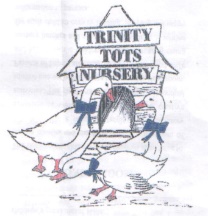 Compliments and Complaints PolicyAt Trinity Tots Nursery we believe that parents are entitled to expect courtesy and prompt, careful attention to their individual needs and wishes. We hope that at all times parents are happy with the service provided and we encourage parents to voice their appreciation to the staff concerned. We welcome any suggestions from parents on how we can improve our services, and will give prompt and serious attention to any concerns that parents may have. Any concerns will be dealt with professionally and promptly to ensure that any issues arising from them are handled effectively and to ensure the welfare of all children, enable ongoing cooperative partnership with parents and to continually improve the quality of the nursery. We have a formal procedure for dealing with complaints where we are not able to resolve a concern.  Any complaints made under the complaints procedure will be fully investigated and Trinity Tots Nursery must, within 20 working days after the date on which the complaint is made, or such a shorter period as may be reasonable under the circumstances, inform the complainant of the action (if any) that is to be taken.  Where any concern or complaint relates to child protection, we follow our Child Protection Policy.Internal complaints procedureStage 1If any parent should have cause for concern or any queries regarding the care or early learning provided by the nursery they should in the first instance discuss this with the child's key worker or a senior member of staff/room leader.  Stage 2If the issue remains unresolved or parents feel they have received an unsatisfactory outcome, then they must present their concerns in writing as a formal complaint to the nursery manager, Natalie Kane. The manager will then investigate the complaint and report back to the parent within five working days. The manager will document the complaint fully and the actions taken in relation to it in the complaints log book.   (N.B. Most complaints are usually resolved informally at stage 1 or 2.)Stage 3If the matter is still not resolved, the nursery will hold a formal meeting between the manager, parent and the senior staff member to ensure that it is dealt with comprehensively. The nursery will make a record of the meeting and document any actions. All parties present at the meeting will review the accuracy of the record, and be asked to sign to agree it and receive a copy. This will signify the conclusion of the procedure.Stage 4 If the matter cannot be resolved to their satisfaction, then parents have the right to raise the matter with the Care Inspectorate. Parents are made aware that they can contact the Care Inspectorate at any time they have a concern, including at all stages of the complaints procedure and are given information on how to contact them. The Care Inspectorate is the registering authority for nurseries in Scotland and investigates all complaints that suggest a provider may not be meeting the requirements of the nursery’s registration. A record of complaints will be kept in the nursery. The record will include the name of the complainant, the nature of the complaint, date and time complaint received, action(s) taken, result of any investigations and any information given to the complainant including a dated response.  All complaints are kept for 3 years.Parents will be able to access this record if they wish, however, all personal details relating to any complaint will be stored confidentially and will be only accessible by the parties involved. Care Inspectorate inspectors will have access to this record at any time during visits to ensure actions have been met appropriately. Parents are also informed that they can complain directly to the Care Inspectorate at any time, which will investigate. Timescales are 20 working days. Telephone contact details for the Care Inspectorate: 0345 600 9527Parents will also be informed if the nursery becomes aware that they are going to be inspected and after inspection will provide a copy of the report to parents and/or carers of children attending on a regular basis.This policy was adopted onSigned on behalf of the nurseryDate for review